Angielski dla maluszków i dzieci czteroletnich w Samorządowym Przedszkolu nr 182I TydzieńPowitanie i pożegnanieAby nauka angielskiego przyniosła efekty, należy powtarzać zabawy z dzieckiem jak najczęściej (najlepiej codziennie). Niech to będą krótkie, radosne zajęcia.Zabawy będziemy zawsze rozpoczynać piosenką powitalną „Hello!” ze stronyhttps://www.youtube.com/watch?v=tVlcKp3bWH8, Natomiast na zakończenie zajęć  zaśpiewamy piosenkę: „Bye, Bye, Goodbye” ze strony:https://www.youtube.com/watch?v=PraN5ZoSjiY  do 21 sekundy. Oczywiście jeśli dziecko jest zainteresowane, można wysłuchać całą piosenkę.Witamy się słowami krótkiej piosenki:	 Hello, hello, hello! How Are you?Zabawa z zabawkami:Poukładajmy z dzieckiem  ulubione zabawki na dywanie. Podejdźmy do każdej i powitajmy ją piosenką. Przestawmy zabawki i także pożegnajmy je piosenką.Zakończenie zabawy:Bye, bye! Goodbye!Bye, Bye, Bye, Bye, Goodbye!II TydzieńKolory - ColoursWitamy się słowami powitalnej piosenki „Hello!” Zanim zaczniemy powtarzać nazwy kolorów po angielsku, proszę przypomnieć dzieciom nazwy polskie. Proszę przygotować figury różnych kolorów (mogą to być kwadraty, koła, i  inne) lub wybrać klocki o zdecydowanych kolarach.Wskazujemy i nazywamy kolory. Prosimy, aby dziecko powtarzało.Oglądnijmy z dzieckiem film ze strony:https://www.youtube.com/watch?v=CbIYH9NITLI  do 35 sekundy ( 5 kolorów, w zupełności wystarczy)Teraz, oglądamy jeszcze raz, zatrzymując film i powtarzając angielskie słowa. Proszę powtórzyć to ćwiczenie trzy razy.Kolejna zabawa polega na słuchaniu:  Odtwarzamy film, ale dziecko nie patrzy w ekran. Słysząc nazwę angielską, podnosi klocek (lub figurę) w kolorze podanym przez lektora. Za udane wykonanie ćwiczenia, chwalimy dziecko. Gdy nie uda się, zachęcamy do ponownej próby.Sprzątamy zabawki i żegnamy się piosenką „Bye, Bye, Goodbye” Kolory: Red – czerwonyOrange – pomarańczowyYellow – żółtyGreen – zielonyBlue – niebieskiIII TydzieńZabawki – ToysWitamy się słowami powitalnej piosenki „Hello!” Przygotujmy z dzieckiem kilka zabawek.Nazwijmy każdą zabawkę po polsku. W filmiku ze strony:https://www.youtube.com/watch?v=wMWcBIAHOHYznajdują się wybrane nazwy zabawek.Schowajmy zabawki pod koc. Sprawdzając tylko dotykiem spróbujmy odgadnąć jaka to zabawka?Urządźmy konkurs: dorosły kontra dziecko:Poprośmy osobę trzecią o podanie nazwy zabawki po angielsku, a my narysujemy. Kto ładniej wykona zadanie?Sprzątamy zabawki i żegnamy się piosenką „Bye, Bye, Goodbye”Zabawki:Ball – piłkaDoll – lalkaTeddy Bear  - miśTrain – pociąg Plane - samolotIV TydzieńAction – Działanie (ruch)Witamy się słowami powitalnej piosenki „Hello!”Wysłuchajmy piosenkę „ Stand Up, Sit Down”ze strony:https://www.youtube.com/watch?v=WsiRSWthV1k Powtarzając słowa, naśladujmy ruchy stworków.Stand up, Stand up , Sit down, Sit down, Stand up, Stand up Turn around, Turn around,Sit down, Sit down, Stand up, Stand up , Turn around, Turn around, Turn around,Put one hand up Put one hand down, , Put  two hands upPut  two hands up downSit down, Sit down, Stand up, Stand up , Turn around, Turn around, Turn around,Jump , Jump, JumpHop, Hop, Hop, Run, Run, Run,Stop, Stop, Stop, Sit down, Sit down, Stand up, Stand up , Turn around, Turn around, Turn around,Powtórzmy zadanie trzy razy.Zasłońmy ekran i spróbujmy zrobić ćwiczenia bez podglądania. Kto lepiej zapamiętał? Dziecko czy dorosły?Proszę aby dziecko nauczyło swojego ukochanego misia (lalkę, maskotkę) wybranego ćwiczenia.  Możemy też, animować zabawką podczas słuchania piosenki (zgodnie z jej treścią)Żegnamy się piosenką „Bye, Bye, Goodbye”DziałanieStand up – wstańSit down – siadajTurn around – obróć się dookoła siebiePut one hand up – jedna ręka w góręPut one hand down – jedna ręka w dółPut  two hands up – dwie ręce w góręPut one hand down – dwie ręce  w dółJump – skacz (na dwóch nogach)Hop – skacz (na jednej nodze)Run - biegnijStop – zatrzymaj sięV TydzieńRevision – powtórkaWitamy się słowami powitalnej piosenki „Hello!”Przygotujmy wcześniej z dzieckiem karty z obrazkami: czerwona piłka, zielony miś, niebieski pociąg, żółty samolot, pomarańczowa lalka.Pokazujemy dziecku obrazki i nazywamy: Red Ball, Green Teddy Bear, Blue Train, Yellow Plane, Orange Doll  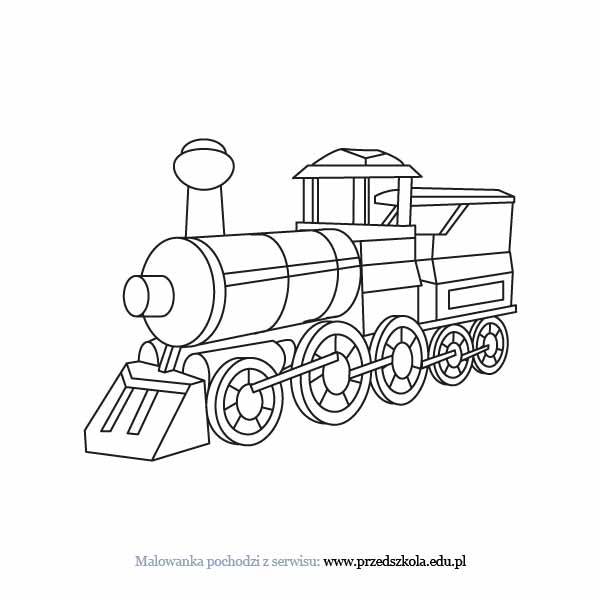 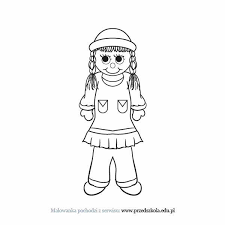 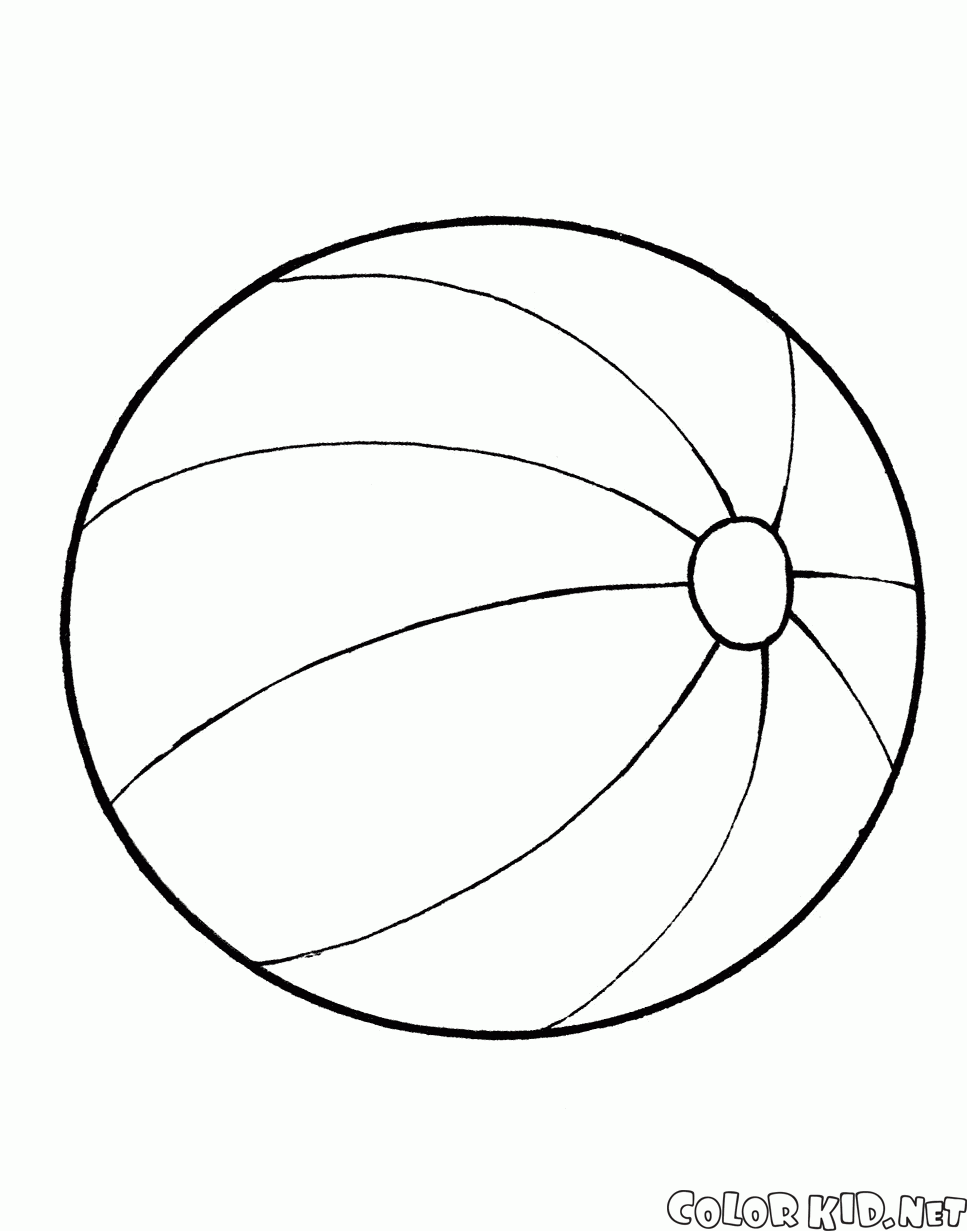 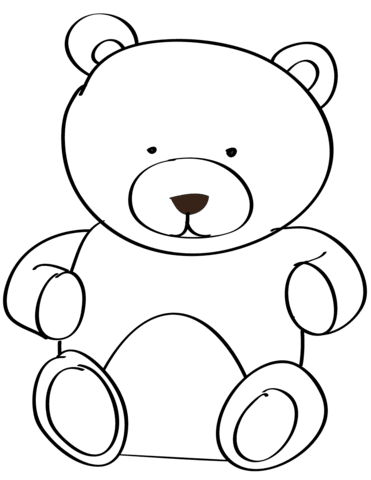 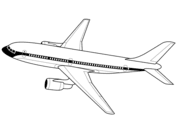 Teraz wybierzmy dowolną zabawkę i animujmy nią do piosenki „Stand Up, Sit Down”Jeśli dziecko wykona zadania w większości bez pomocy, oznacza że miało wystarczającą liczbę powtórzeń. Gratuluję!Żegnamy się piosenką „Bye, Bye, Goodbye”